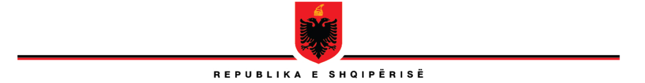 SHKOLLA E MAGJISTRATURËSKËSHILLI DREJTUES                     Nr.______ prot.										   Tiranë, më _____________ 2023                 M I R A T O  H E T												                   _______________	       OLSIAN ÇELAZV/KRYETAR I KËSHILLIT DREJTUESPASQYRA E KURSEVE  PËR VITIN AKADEMIK 2022 – 2023DREJTORARBEN RAKIPI_______________Nr.KODET/FUSHATPartnerë / Donatorët Ekspertë,lehtësues,moderatorëDatatDatatVendi i zhvillimitSHTATOR 2022SHTATOR 2022SHTATOR 2022SHTATOR 2022SHTATOR 2022SHTATOR 2022SHTATOR 2022Roli i Mentorëve në Trajnimin e Magjistratëve.ShM/Qendra e Studimeve Gjyqësore të HolandësEkspertë:Mariana SeminiElvana ÇiçolliElsa Miha19 shtator 202219 shtator 2022Hotel Opera, Tiranë Roli i Mentorëve në Trajnimin e Magjistratëve.ShM/Qendra e Studimeve Gjyqësore të HolandësEkspertë:Sokol BerberiJulian HaxhiuSonila MuhametajEkspertë:Sokol BerberiJulian HaxhiuSonila Muhametaj20 shtator 2022Hotel Opera, Tiranë Roli i Mentorëve në Trajnimin e Magjistratëve.ShM/Qendra e Studimeve Gjyqësore të HolandësEkspertë:Arben IsarajKastriot GramshiNdini TavaniEkspertë:Arben IsarajKastriot GramshiNdini Tavani21 shtator 2022Hotel Opera, Tiranë Pastrimi i paraveShM/GIZEkspertë:Tereza MerkajEsmeralda CamiEnkeleda MillonaiEkspertë:Tereza MerkajEsmeralda CamiEnkeleda Millonai29-30 shtator 2022KorçëTETOR 2022TETOR 2022TETOR 2022TETOR 2022TETOR 2022TETOR 2022TETOR 2022Pastrimi i paraveShM/GIZEkspertë:Tereza MerkajEsmeralda CamiEnkeleda MillonaiEkspertë:Tereza MerkajEsmeralda CamiEnkeleda Millonai6-7 tetor 2022DurrësVeprat penale kundër mjedisit. Kuptimi i tyre. Veçoritë metodike të hetimit dhe ndjekjes penale të veprave në këtë fushë. Standardet dhe praktikat e mira europiane. Roli i acquis të BE-së dhe i Gjykatës së Drejtësisë të Bashkimit Europian për Mbrojtjen e Mjedisit përmes Ligjit Penal.EuronatureEkspertErjon MuharremajLehtësues:Lorena ÇabejEkspertErjon MuharremajLehtësues:Lorena Çabej20-22 tetor 2022Shkrimi dhe arsyetimi i vendimit gjyqësor, praktikat më të mira. OSBE /  Akademia e KosovësEkspert ShM:Sokol BerberiEkspert ShM:Sokol Berberi24 tetor 2022NËNTOR 2022NËNTOR 2022NËNTOR 2022NËNTOR 2022NËNTOR 2022NËNTOR 2022NËNTOR 2022Ankimi kushtetues individual. Kushtet, kriteret, legjitimimi dhe gjykimi në substancë. Problemet e praktikës gjyqësore të GJK-së. Ekspert:Fiona PapajorgjiArta VorpsiLehtësues:Iva ZemaniEkspert:Fiona PapajorgjiArta VorpsiLehtësues:Iva Zemani4 nëntor 2022ShMTrajnim i ekspertëve dhe lehtësuesve të rinj të PFV-së për metodat ndërvepruese në zhvillimin e trajnimit.Mariana SeminiArta MandroSokol BerberiMariana SeminiArta MandroSokol Berberi9-10 Nëntor 2022Personat e paaftë në trashëgiminë testamentare, vendi që kanë dhe e drejta e tyre për rezervë ligjore. Problematikat e krijuara në praktikën gjyqësore. Ekspertë:Mariana SeminiArtan HajdariLehtesuesAlda SadikuEkspertë:Mariana SeminiArtan HajdariLehtesuesAlda Sadiku11 nëntor 2022Përgjegjshmëria dhe papërgjegjshmëria, si elementë të anës subjektive të figurës së veprës penale. Përgjegjshmëria penale në rastin e turbullimit psikik ose neuropsikik që ul ekuilibrin mendor. Roli dhe rëndësia e ekspertimit mjekësor (psikik ose neuropsikik) në të dy rastet. Doktrinë dhe praktikë gjyqësore – shqiptare dhe e huajShMEkspertë:Spiro SpiroSkënder KaçupiLehtësues:Florin DemollariEkspertë:Spiro SpiroSkënder KaçupiLehtësues:Florin Demollari14-15 nëntor 2022Pasuria trashëgimore para shpërndarjes së saj; zëvendësimi i trashëgimtarit gjatë thirrjes në trashëgiminë ligjore në dallim me zëvendësimin në trashëgiminë testamentare, kuptimi ligjor lidhur me "rrethin e trashëgimtarëve të domosdoshëm testamentarë"; roli i gjykatës; këndvështrimet e doktrinës dhe praktikës ligjore. Ndarja e kompetencës lëndore në fushën e problematikave të lindura nga trashëgimia.Ekspertë:Artan HajdariAltin ShkurtiEkspertë:Artan HajdariAltin Shkurti17 nëntor 2022Hetimet me burime te hapuraKeshilli i EvropesEkspert: Henrik LigoriEkspert: Henrik Ligori17-18 nentor 2022Rrethanat që përjashtojnë përgjegjësinë penale (mbrojtja e nevojshme, nevoja ekstreme, zbatimi i urdhrit, ushtrimi i një të drejte apo përmbushja e detyrës – doktrinë  dhe praktikë gjyqësore vendase dhe e huajEkspert:Spiro SpiroOrnela NaqellariLehtësues:Andi PogaçeEkspert:Spiro SpiroOrnela NaqellariLehtësues:Andi Pogaçe21 nëntor 2022Provueshmëria në procesin gjyqësor: arsyetimi i provueshmërisë së fakteve ligjore në proceset penale dhe civile; standardet e provueshmërisë; relevanca, besueshmëria dhe forca bindëse e provës; probabiliteti dhe provueshmëria në procesin gjyqësor; analiza e provave në arsyetimin gjyqësor dhe praktika gjyqësore.Eksperte:Sokol BerberiVangjel KostaLehtësues:Anila KaranxhaEksperte:Sokol BerberiVangjel KostaLehtësues:Anila Karanxha23 nëntor 2022Përgjimet procedurale dhe përgjimet parandaluese. Trajtimi procedural i të parave dhe vlera e informacionit që përftohet nga të dytat në procesin penal.Ekspertë:Sokol BinajLehtësues:Sokol PineNurjeta Pogaçe (Tafa)Ekspertë:Sokol BinajLehtësues:Sokol PineNurjeta Pogaçe (Tafa)24 nëntor 2022Fillimi kryesisht i procedimit penal dhe pavarësia e prokurorit. Kuadri ligjor. Rastet dhe procedura që ndiqet për regjistrimin e procedimit kryesisht. Standardet dhe praktikat e mira ndërkombëtare.Ekspertë:Arben RakipiLehtësues:Ervin SulajAndi PogaçeEkspertë:Arben RakipiLehtësues:Ervin SulajAndi Pogaçe30 nëntor 2022DHJETOR 2022DHJETOR 2022DHJETOR 2022DHJETOR 2022DHJETOR 2022DHJETOR 2022DHJETOR 2022Viktima në procesin penal. Definicioni dhe legjitimimi i saj në procesin penal. Paraqitja e padisë civile në procesin penal dhe rëndësia e saj. Kompetencat procedurale të viktimës. Ankimi, rekursi apo rishikimi i vendimit gjyqësor me iniciativën e viktimës. Hetimi i pavarur zhvilluar nga viktima e veprës penaleProkuroria e PërgjithshmeEkspertë:Albana BoskiAurela AnastasiLehtësues:Irida KacerjaEkspertë:Albana BoskiAurela AnastasiLehtësues:Irida Kacerja1-2 dhjetor 2022ShMNdarja e kompetencës lëndore midis gjykatave të rrethit dhe gjykatave administrative në çështjet e vërtetimit të marrëdhënieve të punës dhe të vërtetimit të faktit juridik.Ekspertë:Albana ShtyllaEkspertë:Albana Shtylla2 dhjetor 2022Hierarkia e Prokurorisë dhe marrëdhënia procedurale ndërmjet prokurorit ndihmës dhe titullarit të prokurorisëEkspertë:Arben RakipiArta MarkuLehtësues:Anita JellaEkspertë:Arben RakipiArta MarkuLehtësues:Anita Jella5 dhjetor 2022Disponimet testamentare absolutisht të pavlefshme. Zgjidhja e pasojave që vijnë nga testamentet absolutisht dhe relativisht të pavlefshme. Testamentet me elementë të huaj. 	Ekspertë:Artan HajdariDritan CakaLehtësues:Arbana SelmanajEkspertë:Artan HajdariDritan CakaLehtësues:Arbana Selmanaj7 dhjetor 2022Kontratat administrative. Forma e tyre. Zgjatja në heshtje e kontratave administrative. Problemet e hasura në praktikën gjyqësore. Ekspert:Elvana ÇiçolliLehtësuesSokol IbiEkspert:Elvana ÇiçolliLehtësuesSokol Ibi9 dhjetor 2022Ulja e dënimit sipas nenit 75 të ligjit nr. 81/2020! Të drejtat e të dënuarve gjatë vuajtjes së dënimit në IEVP- në raport me këtë ligj. Praktikat e  ndjekura nga gjykatat dhe roli  i prokurorit apo Ministrisë së Drejtësisë në këtv rast.Ekspertë:Kreshnik AjaziLehtësues:Erlanda AgajMatilda FetauEkspertë:Kreshnik AjaziLehtësues:Erlanda AgajMatilda Fetau12-13 dhjetor 2022Ndarja midis juridiksionit administrativ dhe atij kushtetues, me fokus gjykimin e akteve normative nënligjore.Ekspert:Eralda Met’hasaniMarsida XhaferllariLehtësues:Sokol IbiEkspert:Eralda Met’hasaniMarsida XhaferllariLehtësues:Sokol Ibi14 dhjetor 2022Rritja e eficiencës në gjykimin civil: standardizimi i vendimeve në fazën e veprimeve paraprake. 1) Sa cenon standardizimi i vendimeve (nëpërmjet krijimit të arsyetimeve tip) pavarësinë e gjyqtarit në gjykimin e çështjes? Diskutim mbi përvojën e dhomës civile të gjykatës së rrethit gjyqësor Tiranë për vendimet për lëshimin e urdhrit të ekzekutimit.2) Cilat nga vendimet e marra gjatë fazës së veprimeve paraprake mund të standardizohen? 3) Si mund të kodifikohet ky standardizim? Nëpërmjet vendimmarrjes së Këshillit të Gjykatës (pra këshilli miraton vendimet tip)? Apo duhet ndonjë akt nga KLGJ-ja?Ekspert:Vangjel KostaNaureda LlagamiLehtësues:Aulona HazbiuEkspert:Vangjel KostaNaureda LlagamiLehtësues:Aulona Hazbiu15-16 dhjetor 2022Shpronësimi si kufizim i të drejtës së pronësisë për një interes publik. a. Shpronësimi formal dhe shpronësimi faktit. Problematikat e hasura në praktikë si pasojë e ndryshimeve të shpeshta të akteve normative mbi vlerat e kompensimit.b. E drejta e padisë në këto gjykime dhe afati i parashkrimit të padisë. Problematikat e hasura në praktikën gjyqësore.Ekspertë:Vitore TushaBlerona HasaLehtësues:Adrian ShegaEkspertë:Vitore TushaBlerona HasaLehtësues:Adrian Shega19 dhjetor 2022Kompetenca lëndore dhe dërgimi për këtë shkak në gjykatën kompetente. Vendimi i prokurorit dhe konflikti i përgjithshëm për kompetencë. Lidhja ndërmjet kompetencës lëndore dhe pushimit të çështjes. Roli i gjykatës në këtë procedurë. Praktika gjyqësore e deritanishme.Ekspertë:Sokol BinajLehtësues:Nurjeta TafaOltiona GoxhaEkspertë:Sokol BinajLehtësues:Nurjeta TafaOltiona Goxha21-22 dhjetor 2022Aktet noteriale me natyrë të dyfishët, kontrolli i tyre në gjykatat me juridiksion civil dhe administrativ. Prevalenca në përcaktimin e gjykatës kompetente. Aktet e noterit me elementë dhe ligj të huaj, mënyra e kontrollit ndaj tyre. Ushtrimi i ankimit gjyqësor dhe kur ligji hesht.Ekspert:Artan HajdariAltina NasufiLehtësues:Marko BoshkuEkspert:Artan HajdariAltina NasufiLehtësues:Marko Boshku23 dhjetor 2022JANAR 2023JANAR 2023JANAR 2023JANAR 2023JANAR 2023JANAR 2023JANAR 2023Bashkëpunëtori i jashtëm. Praktika gjyqësore vendase dhe e huaj. Bashkëpunëtori i drejtësisë, kriteret e njohura për deklarimin si të tillë, roli në zbulimin e veprimtarisë kriminale të kryer nga organizmat kriminalë. Praktika gjyqësore.Ekspertë:Klodian KurushiLehtësues:Atalanta ZeqirajEkspertë:Klodian KurushiLehtësues:Atalanta Zeqiraj9 janar 2023Pamundësia e përmbushjes së detyrimeve dhe shkaqet e saj me natyrë subjektive dhe objektive. Forca madhore dhe rasti fator në ligj, në doktrinë dhe praktikën gjyqësore.Ekspert:Mariana SeminiSokol NgresiLehtësues:Elona MihaliEkspert:Mariana SeminiSokol NgresiLehtësues:Elona Mihali10 janar 2023Fillimi kryesisht i procedimit penal dhe pavarësia e prokurorit. Kuadri ligjor. Rastet dhe procedura që ndiqet për regjistrimin e procedimit kryesisht. Standardet dhe praktikat e mira ndërkombëtare Ekspertë:Arben RakipiLehtësues:Ervin SulajAndi PogaçeEkspertë:Arben RakipiLehtësues:Ervin SulajAndi Pogaçe16 janar 2023Problematika të hasura në praktikën gjyqësore për zbatimin e Konventës së Hagës për Aspektet Civile të Rrëmbimit Ndërkombëtar të Fëmijës (E drejta familjare), 1980, ratifikuar nga Kuvendi i Shqipërisë me ligjin nr. 9446/2005.Ekspert:Arta MandroAida GuguLehtësues:Ardit KukaEkspert:Arta MandroAida GuguLehtësues:Ardit Kuka18 janar 2023Hetimi proaktiv. Kuadri ligjor. Burimet e informacionit për hetimet kriminale të bazuara në inteligjencë dhe marrëdhëniet e prokurorit me shërbimet pas administrimit të informacionit prej tyre. Procedura që ndiqet për regjistrimin dhe ndjekur ecurinë e procedimeve proaktive. Standardet dhe praktikat e mira ndërkombëtare. Ekspertë:Arben RakipiLehtësues:Albert KuliqiEkspertë:Arben RakipiLehtësues:Albert Kuliqi23 janar 2023Instituti i parashkrimit të padisë në gjykimin administrativ. E drejta e gjykatës për ta vlerësuar kryesisht. Jurisprudenca e Gjykatës së Lartë në këtë drejtim.Ekspertë:Gentian HamitiElvana ÇiçolliLehtësues:Rezarta AliuEkspertë:Gentian HamitiElvana ÇiçolliLehtësues:Rezarta Aliu25 janar 2023Shfrytëzimi seksual online i të miturve dhe metodat e hetimit. Raste të praktikës gjyqësore. Problematikat dhe sfidat në luftën kundër shfrytëzimit seksual të të miturve.Prokuroria e PërgjithshmeEkspert:Tereza MerkajMarjeta ZaimiLehtësues:Denisa AskoEkspert:Tereza MerkajMarjeta ZaimiLehtësues:Denisa Asko26 janar 2023Liria e shprehjes dhe mbrojtja e personalitetit për gjyqtarët dhe prokurorët në kuadër të miradministrimit të drejtësisë. Kufizimet në përdorimin e mediave sociale nga magjistratët, standardet, praktika ndërkombëtare dhe kombëtare.Ekspert:Erjon MuharremajPerikli ZahariaLehtësues:Marçela ShehuEkspert:Erjon MuharremajPerikli ZahariaLehtësues:Marçela Shehu30 janar 2023SHKURT 2023SHKURT 2023SHKURT 2023SHKURT 2023SHKURT 2023SHKURT 2023SHKURT 2023Hetimi i krimit kibernetik, trajtimi i provave elektronike dhe bashkëpunimin ndërkombëtarCoE/ iPROCEEDS-231 janar – 1 shkurt 2023Kontrolli konventor dhe kushtetues nga gjyqtari i juridiksionit të zakonshëm: Roli i gjyqtarit të zakonshëm për zbatimin e drejtpërdrejtë të standardeve konventore dhe kushtetuese, të jurisprudencës së GJEDNJ-së dhe të GJK-së; autoriteti detyrues dhe bindës në jurisprudencën e GJEDNJ-së dhe të GJK-së; arsyetimi në vendimet gjyqësore dhe interpretimi pajtues; elementet dhe arsyetimi i balancuar; Kontrolli nëpërmjet interpretimit pajtues;Kontrolli nëpërmjet vënies në lëvizje të gjykimit kushtetues; kushtet, kriteret dhe efektet e tij në garantimin e shtetit të së drejtës.Ekspertë:Sokol BerberiLehtësues:Ardian ShegaEkspertë:Sokol BerberiLehtësues:Ardian Shega1-2 Shkurt 2023Përgjegjësia e prokurorit për ushtrimin e detyrës në mënyrë të padrejtë dhe kundërshtim me ligjin. Standardet e pranuara rreth përgjegjësisë së tij.Ekspertë:Arben IsarajLehtësues:Gazmend FrënguEkspertë:Arben IsarajLehtësues:Gazmend Frëngu2 shkurt 2023Problematikat që lidhen me bashkëpronësinë e familjes bujqësore, legjitimiteti i përfaqësimit të kryefamiljarit dhe anëtarëve në veprimet juridike. Ndikimet e rritjes apo zvogëlimit të familjes në pronën në bashkëpronësi dhe natyra e pjesëtimit të saj.Ekspertë:Mariana SeminiMarkelian KoçaLehtësues:Artur PrengaEkspertë:Mariana SeminiMarkelian KoçaLehtësues:Artur Prenga7 shkurt 2023Regjimi juridik i tokës dhe ndërtimet pa leje (dita I). Veprat penale që cenojnë sigurinë ushqimore (dita II). Marrëdhënia e prokurorit me entet kontrolluese përkatëse si segment i policisë gjyqësoreEkspertë:Anita JellaSonila DomiDorian LeskovikuLehtësues:Odeta TodorushiEkspertë:Anita JellaSonila DomiDorian LeskovikuLehtësues:Odeta Todorushi8-9 shkurt 2023Kriteret formale në gjykimin administrativ ku gjykata nuk duhet të vijojë me shqyrtimin e mosmarrëveshjes.EkspertElda VrioniLehtesuesMarko BoshkuEnerjeta ShehajEkspertElda VrioniLehtesuesMarko BoshkuEnerjeta Shehaj10 shkurt 2023Natyra e marrëdhënies së punës midis administratorit dhe shoqërisë tregtare, në shoqëritë e kapitalit. Natyra e padisë për zgjidhjen e pasojave financiare.Ekspert:Artan HajdariAlma KodraliuEkspert:Artan HajdariAlma Kodraliu13 shkurt 2023Akti administrativ normativ dhe problematikat që shfaqen në drejtim të:subjekteve që legjitimohen për të ngritur padi ndaj akteve normative; kritereve ku duhet të bazohet gjykata për të vlerësuar ekzistencën e grupit të interesit si subjekt i legjitimuar për të kundërshtuar këto akte;Vlerësimi ose jo gjatë shqyrtimit të kërkesës së sigurimit të padisë të aktit normativ të parakushteve procedurale lidhur me legjitimitetin aktiv të palës paditëseEkspert:Sokol SadushiAltina NasufiLehtësues:Enisa ShahiniEkspert:Sokol SadushiAltina NasufiLehtësues:Enisa Shahini16-17 shkurt 2023Lirimi me kusht. Kushtet e lejimit, kriteret ligjore që duhen përmbushur. Dënimi me burgim të përjetshëm dhe përllogaritjet e kohës së vuajtjes së dënimit. Periudha e sigurisë dhe lirimi me kusht. Përsëritja në krim, sjellja e të dënuarit në institucionet e vuajtjes së dënimit dhe marrëdhënies autorë-viktimë si elemente thelbësore të raportit të vlerësimit të shërbimit të provës. Konkluzioni rreth “arritjes së qëllimit të dënimit” dhe roli i raportit të vlerësimit në procesin penal. Dallimet në zbatimin e Institutit të "Lirimit me kusht" ndaj të dënuarit madhor dhe të miturit në konflikt me ligjin. Zëvendësimi i pjesës së pakryer të dënimit si një risi në legjislacionin penal të drejtësisë për të mitur.Ekspert:Tereza MerkajFlorjan KalajaLehtësues:Nertil DushkuEkspert:Tereza MerkajFlorjan KalajaLehtësues:Nertil Dushku20-21 shkurt 2023Veprat penale në fushën e tatimeve. Veprat penale në lidhje me taksat dhe tatimet si dhe hetimi pasuror për çështjet që lidhen me to. Hetimet e policisë gjyqësore në tatime dhe referimi prej tyre i veprës penale. Marrëdhëniet prokuror- tatime-ILDKP.Pastrimi i parave që rrjedh nga evazioni fiskal. Fillimi i hetimeve kryesisht si rezultat i pasurive të pajustifikuara.Ekspertë:Amarildo LaçiOrnela RrumbullakuLehtësues Florian BoriçiEkspertë:Amarildo LaçiOrnela RrumbullakuLehtësues Florian Boriçi23-24 shkurt 2023Zbatimi i “Masave mjekësore dhe edukuese”, neni 46 i Kodit Penal. Kërkesa e prokurorit për caktimin e masave mjekësore ndaj personave të papërgjegjshëm sipas nenit 46 të Kodit Penal. Gjykata kompetente e shqyrtimit.Ekspertë:Amarildo LaçiGenti DokollariLehtësues:Sokol PinaEkspertë:Amarildo LaçiGenti DokollariLehtësues:Sokol Pina27-28 shkurt 2023Pastrimi i parave dhe rekuperimi i aseteveAIRE CenterEkspertë:Enkeleda MillonaiLehtësues:Ylli PjetërnikajEkspertë:Enkeleda MillonaiLehtësues:Ylli Pjetërnikaj27-28 shkurt 2023MARS 2023MARS 2023MARS 2023MARS 2023MARS 2023MARS 2023MARS 2023Korrupsioni aktiv apo pasiv, ushtrimi i ndikimit të paligjshëm. Veçori të hetimeve proaktive në luftën kundër tyre në aspektin kombëtar dhe ndërkombëtar. Metodika dhe teknika të hetimit të tyre dhe krimeve financiare rrjedhur nga korrupsioni. Prova e vetme në procesin penal në rastet praktike, rëndësia e saj dhe hetimi efektiv i veprave penale që lidhen me veprat penale të korrupsionit dhe çfarë rrjedhin prej tij. Krimi ekonomik dhe financiar nën këtë këndvështrim. Hetimi i tyreCoEEkspertë:Dhimitër LaraSotir Kllapi3 mars 20233 mars 2023Përgjegjësia penale e personit juridik rrjedhur nga veprat penale të veprimtarisë ekonomike dhe raporti logjik me përgjegjësinë penale të personit fizik për veprën penale të ndodhur. Përmbajtja e koncepteve “në emër e për dobi”, çështjet e dënimeve dhe praktika jonë gjyqësore. Dënimi penal dhe efikasiteti i tij i tërthortë përmbi personat fizikë. Mbyllja e veprimtarisë së personit fizik si dënim penal dhe ndikimi që ai ka përmbi riorganizimin e personit juridik nga të njëjtët përsosna fizikë.Programi Fulbright, USAIDEkspertë:Arben RakipiErjon BaniJay ShapiroLehtësues:Lufije CelamiEkspertë:Arben RakipiErjon BaniJay ShapiroLehtësues:Lufije Celami6-7 mars 2023Standardet e provës në këndvështrim krahasues, mes procesit penal dhe civilEkspert:Henrik LigoriDashamir KoreEkspert:Henrik LigoriDashamir Kore8-9 mars 2023Roli i prokurorit në fazën e ekzekutimit të vendimit penal. Gjykata kompetente e trajtimit të kërkesave përgjatë ekzekutimit të vendimit. Jurisprudenca vendase dhe GJEDNJ-së, konstatimet dhe interpretimet lidhur me kërkesat apo të drejtat themelore të pretenduara të cenuara nga të dënuarit në fazën e ekzekutimit të vendimit.Ekspertë:Armand GurakuqiMigena LaskaLehtësues:Olkeda LiçeEkspertë:Armand GurakuqiMigena LaskaLehtësues:Olkeda Liçe10 mars 2023Gjykimi në mungesë. Dallimi i mungesës objektive nga mospjesëmarrja ose shmangia e gjykimit. Rëndësia e tyre në raport me rishikimin, neni 450 i Kodit të Procedurës Penale. Jurisprudenca vendase dhe e GJEDNJ-së. Rivendosja në afat e ankimit në rastin e gjykimit në mungesë. Ekspertë:Sandër SimoniMarsela DervishiLehtësues:Artur PrengaEkspertë:Sandër SimoniMarsela DervishiLehtësues:Artur Prenga15-16 mars 2023Skema e vlerësimit etik dhe profesional të gjyqtareve sipas parashikimeve të ligjit nr. 96/2016, “Për statusin e gjyqtarëve dhe prokurorëve në RSH”, i ndryshuar dhe akteve nënligjore të Skemës së Vlerësimit. Qëllimi i vlerësimit, parimet, burimet, procedura, kriteret e vlerësimit dhe treguesit përkatës. Vlerësimi etik dhe profesional i gjyqtarëve sipas legjislacionit të brendshëm dhe në raport krahasues, si dhe në raport me Rekomandimet e Komitetit të Ministrave të KE-së dhe opinionet e Këshillit Konsultativ të gjyqtarëve europianë.Ekspertë:Arben IsarajiBrikena LubonjaLehtësues:Yllka RupoEkspertë:Arben IsarajiBrikena LubonjaLehtësues:Yllka Rupo17 mars 2023Afatet e paraburgimit sipas nenit 263 të Kodit të Procedurës Penale, e parë në këndvështrimin e ndryshimeve që ka pësuar Kodi i Procedurës Penale lidhur me fazën e hetimit paraprak dhe fazën e gjykimit paraprak. Zgjatja e afatit të paraburgimit dhe lidhja me afatin e procedimit.Prokuroria e PërgjithshmeEkspertë:Gerd HoxhaOrnela RrumbullakuLehtësues:Aurel ArapiEkspertë:Gerd HoxhaOrnela RrumbullakuLehtësues:Aurel Arapi20-21 mars 2023Pronësia intelektualeDPPIEkspertë:Mariana Semini Ervin PollozhaniEkspertë:Mariana Semini Ervin Pollozhani21 Mars 2023Mjetet e mbrojtjes në fazën e ekzekutimit të titullit ekzekutiv. Parashkrimi i dënimit administrativ me gjobë. Problemet e hasura në praktikën gjyqësore. Paditë në fazën e ekzekutimit të titullit ekzekutiv. Pavlefshmëria e titullit ekzekutiv.Ekspert:Dashamir KoreAntonela PrendiLehtësues:Anjeza BuzoEkspert:Dashamir KoreAntonela PrendiLehtësues:Anjeza Buzo23-24 mars 2023Rishikimi i vendimit gjyqësor në procesin civil. Praktika gjyqësore lidhur me gjykatën kompetente pas ndryshimeve sipas ligjit nr. 38/2017. Raporti që krijohet me parimin kushtetues të sigurisë juridikeEkspert:Vangjel KostaArtur KalajaLehtësues:Enisa ShahiniEkspert:Vangjel KostaArtur KalajaLehtësues:Enisa Shahini29 mars 2023Liria e shprehjes dhe mbrojtja e personalitetitEIPAEkspert:Erjon MuharremajEkspert:Erjon Muharremaj29-30 Mars 2023Argumenti ligjor në vendimet gjyqësore: llojet e argumenteve ligjore në gjykim (penale & civile); argumentet literale/tekstuale, sistematike, teleologjike dhe historike; dallimi midis llojeve të argumenteve; kultura juridike dhe prirjet praktike në përzgjedhjen e përcaktimin e argumenteve; llojet e argumenteve dhe arsyetimi bindës; argumentimi dhe siguria ligjoreEkspert:Sokol BerberiAsim VokshiLehtësuesSokol PinaEkspert:Sokol BerberiAsim VokshiLehtësuesSokol Pina31 mars 2023PRILL 2023PRILL 2023PRILL 2023PRILL 2023PRILL 2023PRILL 2023PRILL 2023Kodi i Etikës Gjyqësore në raport me Primet Themelore të Kombeve të Bashkuara, Rekomandimi CM/Rec (2010)12 i Komitetit të Ministrave të KE-së për gjyqtarët në lidhje me pavarësinë, eficencën dhe përgjegjësitë, Kartën Europiane mbi Statutin e Gjyqtarëve dhe memorandumin shpjegues të saj të përgatitur nga KE. Rekomandimet e Kievit të OSBE-së për pavarësinë e gjyqësorit në Europën Juglindore, Kaukazin Jugor dhe Azinë Qendrore (2010).Këshilli I Lartë GjyqësorEkspert:Brikena LubonjaPerikli ZahariaLehtësues:Irena PlakuEkspert:Brikena LubonjaPerikli ZahariaLehtësues:Irena Plaku3-4 prill 2023Seanca paraprake në tërësinë e saj. Praktika gjyqësore e deritanishme. Neni 332/d, vendimi i seancës paraprake dhe konsekuencat e tij për vazhdimësinë e procedimit të filluar nga prokurori.Ekspert:Henrik LigoriSandër SimoniLehtësues:Gëzim SpahiuEkspert:Henrik LigoriSandër SimoniLehtësues:Gëzim Spahiu5-6 prill 2023Pozicioni procedural i Komisionerit për Mbrojtjen nga Diskriminimi në Gjykatë. Natyra e vendimeve të Komisionerit për Mbrojtjen nga Diskriminimi. Praktika e GJEDNJ-së, GJED-së dhe gjykatave në Republikën e Shqipërisë lidhur me parimin e barazisë dhe mosdiskriminimit. Komisioneri per Mbrojtjen nga Diskriminimi / UNDPEkspert:Vitore TushaRobert GajdaLehtësues:Marko BoshkuEkspert:Vitore TushaRobert GajdaLehtësues:Marko Boshku7 Prill 2023Raportet procedurale dhe kompetenca ligjore e GJHP-së, GJSP-së dhe GJTH-së. Kufijtë e veprimtarisë së secilit në një proces penal. Praktika gjyqësore  e deritanishme. Kompetencat e gjyqtarit të seancës paraprake referuar parashikimeve të nenit 329/4 të Kodit të Procedurës Penale. Dallimi i kësaj kompetence me atë të parashikuar në nenin 329.3/c të Kodit të Procedurës Penale.Ekspertë:Sokol BinajIgerta HysiLehtësues:Endrit BimiEkspertë:Sokol BinajIgerta HysiLehtësues:Endrit Bimi11-12 prill 2023E drejta e informimit,  mbrojtja e të dhënave personale dhe  rastet e kufizimeve të saj. Roli i Komisionerit në zbatimin e ligjit dhe vlerësimin e zbatimit të këtyre kufizimeve. Analizë mbi zbatueshmërinë e ligjit nr. 119/2014, “Për të drejtën e informimit” dhe problematikat që diktuan nevojën për ndërhyrje në këtë ligj. Ndikimi i legjislacionit të ri të mbrojtjes së të dhënave personale në punën e gjyqtarëve, prokurorëve dhe nëpunësve të caktuar për marrëdhëniet me publikun dhe median. Gjyqtari për median dhe roli i tij në informimin e medias dhe publikut për çështjet gjyqësore.  Roli i gjyqtarit për median në forcimin e besimit të publikut te drejtësia. Rregullat bazë të vendosura nga Komisioni Evropian për Efikasitetin e Drejtësisë (CEPEJ), për komunikimin në fushën e drejtësisë. Komunikimi i gjyqësorit dhe i prokurorisë me mediat dhe publikun.Komisioneri per te Drejten e InformimitDita 1Ekspertë:Brunilda KadiBesnik DervishiLehtësues:Marçela ShehuDita 2Ekspertë:Brunilda KadiMarçela ShehuLehtësues:Besnik DervishiDita 1Ekspertë:Brunilda KadiBesnik DervishiLehtësues:Marçela ShehuDita 2Ekspertë:Brunilda KadiMarçela ShehuLehtësues:Besnik Dervishi13-14 prill 2023Veprat penale vazhduese dhe ato të qëndrueshme (permanente). Dallimi nga përsëritja në formën: “kryerja e veprës më shumë se një herë. Koha e kryerjes së veprës dhe i fillimit të ecjes së afateve të parashkrimit të ndjekjes.  Doktrinë dhe praktikë gjyqësore shqiptareEkspertë:Arben RakipiBledar MustafarajLehtësues:Andi PogaçeEkspertë:Arben RakipiBledar MustafarajLehtësues:Andi Pogaçe18-19 prill 2023Gjykimi administrativ. Kushtet formale të padisë (ezaurimi i ankimit administrativ). Barra  e provës në gjykimin administrativ. Risitë e gjykimit administrativ pas hyrjes në fuqi të ligjit nr. 49/2021, jurisprudenca e Kolegjit Administrativ në këtë drejtim. Ekspertë:Afërdita MahoAltina NasufiEkspertë:Afërdita MahoAltina Nasufi20 prill 2023Revokimi i vendimit të pushimit të çështjes, neni 329/c i Kodit të Procedurës Penale. Subjekti i ngarkuar në paraqitjen e provave të reja, mënyra e marrjes dhe vlerës së tyre. Roli i viktimës në këtë procedurë. Ngjashmëritë dhe dallimi me rishikimin e vendimit të formës së prerë.Ekspert:Henrik LigoriSaida DollaniLehtësues:Elida KaçkiniEkspert:Henrik LigoriSaida DollaniLehtësues:Elida Kaçkini25 prill 2023Seanca paraprake në tërësinë e saj. Praktika gjyqësore e deritanishme. Neni 332/d, vendimi i seancës paraprake dhe konsekuencat e tij për vazhdimësinë e procedimit të filluar nga prokurori.Ekspertë:Henrik LigoriSandër SimoniLehtësues:Gëzim SpahiuEkspertë:Henrik LigoriSandër SimoniLehtësues:Gëzim Spahiu27-28 prill 2023RajonalMAJ 2023MAJ 2023MAJ 2023MAJ 2023MAJ 2023MAJ 2023MAJ 2023Prokurimi publik. Trajtimi i rasteve dhe hetimi efektiv i veprave penale që lidhen me fushën e prokurimeve publike, prishjen e barazisë në tender dhe me mospagimin e taksave dhe tatimeve. Pabarazia në tendera. Marrëveshjet në oferta në procedurat e prokurimit publikAPP / Autoriteti i KonkurrencesEkspertë:Ardit MustafajDorina BejkoXhoana RistaniDaniela LazeLehtësues:Mirjan MustafajEkspertë:Ardit MustafajDorina BejkoXhoana RistaniDaniela LazeLehtësues:Mirjan Mustafaj2-3 maj 2023Kontrolli i vendeve dhe banesës, rëndësia e tyre për suksesin e procedimit penal. Lidhja e këtij mjeti të kërkimit të provës me llojin e veprës penale për të cilën procedohet dhe “detyrueshmëria” e zbatimit të tij në rastet e veprave penale të veçanta. Standardi kushtetues dhe procedural i kontrollit të banesës, jurisprudenca e gjykatave shqiptare dhe GJEDNJ-sëProjekti me Keshillin e Larte te Magjistratures se ItaliseEkspertë:Henrik LigoriArqile KoçaLehtësues:Olti SkrameEkspertë:Henrik LigoriArqile KoçaLehtësues:Olti Skrame4-5 maj 2023Prokurimi publik. Trajtimi i rasteve dhe hetimi efektiv i veprave penale që lidhen me fushën e prokurimeve publike, prishjen e barazisë në tender dhe me mospagimin e taksave dhe tatimeve. Pabarazia në tendera. Marrëveshjet në oferta në procedurat e prokurimit publikProjekti me Keshillin e Larte te Magjistratures se ItaliseEkspertë:Manjola KajanaReida KashtaLehtësues:Dritan PrençiEkspertë:Manjola KajanaReida KashtaLehtësues:Dritan Prençi8-9 maj 2023Roli i Këshillit të Gjykatës në përmirësimin e performancës.Ekspertë:Vangjel KostaOrnela NaqellariLehtesues:Iva ZemaniEkspertë:Vangjel KostaOrnela NaqellariLehtesues:Iva Zemani11-12 maj 2023Përgjimi, infiltrimi, blerja e kontrolluar etj., mjete të kërkimit të provës si të veçanta në mbështetje të hetimeve komplekse dhe proaktive. Praktika jonë gjyqësore dhe ajo e GJEDNJ-së. Njoftimi anonim i kryerjes së veprës penale. Rëndësia dhe kompetenca e prokurorit pas marrjes së tij.  Projekti me Keshillin e Larte te Magjistratures se ItaliseEkspertë:Arben RakipiErjon BaniLehtësues:Madrid KullolliEkspertë:Arben RakipiErjon BaniLehtësues:Madrid Kullolli15-16 maj 2023Paragjykimet dhe njëanshmëria e pavetëdijshme (konjitive) në gjykim: Paragjykimet dhe njëanshmëria e pavetëdijshme sipas studimeve neuro- psikologjike dhe epistimologjike, njohja dhe kuptimi; ndikimi i paragjykimeve të pavetëdijshme të magjistratit në vendimmarrje dhe vlerësimin e provave (ilustrim me raste praktike); mënyra për identifikimin e këtyre paragjykimeve dhe strategji për të parandaluar që ato të ndikojnë në vendimmarrjen gjyqësore/ të prokurorisë (me ushtrime praktike).Ekpertë:Arta MandroSokol BerberiLehtësues:Livia NanoEkpertë:Arta MandroSokol BerberiLehtësues:Livia Nano17 Maj 2023Krimi kibernetik. Aktet me natyrë raciste dhe ksenofobe të kryera nëpërmjet sistemeve kompjuterike.i) problematikat me natyrë ekstremiste fetare. Mohimi i gjenocidit dhe holokaustit.ii) rastet e akteve me natyrë raciste drejtuar emigrantëve dhe azilkërkuesve.iii) rrjetet sociale dhe grupet e margjinalizuara (personat me probleme të shëndetit mendor ose me paaftësi të tjera fizike, përfshirja e të miturve, komuniteti LGBTQ etj.Provat elektronike për hetimin e krimit kibernetik.IRZEkspert:Edmond KoloshiDenisa AskoEkspert:Edmond KoloshiDenisa Asko18-19 maj 2023Përdorimi gjyqësor i standarteve ndërkombëtare të punës në Shqipëri.ILOEkspertëAlbana ShtyllaErvin PollozhaniLehtwsuesMirjan MustafajMarko BoshkuEkspertëAlbana ShtyllaErvin PollozhaniLehtwsuesMirjan MustafajMarko Boshku18-19 Maj 2023“Urdhri Europian i ndalimit" dhe “arresti ndërkombëtar” si instrumente të rëndësishme për përafrimin e legjislacionit vendas me atë të BE-së.. Ekspertë:Amarildo LaçiPaulin ÇeraLehtësues:Erida VisoçiEkspertë:Amarildo LaçiPaulin ÇeraLehtësues:Erida Visoçi22 maj 2023Shkeljet disiplinore dhe llojet e tyre sipas ligjit nr. 96/2016, “Për statusin e gjyqtarëve dhe prokurorëve në RSH”, i ndryshuar. Kriteret e caktimit të rëndësisë së shkeljes disiplinore, në fokus të individualizimit të masave disiplinore në rastet konkrete. Llojet e masave disiplinore dhe vendimmarrja e Këshillit, ndërvarësia e procedimeve disiplinore të filluara në KLGJ me procedurat disiplinore të filluara nga organet e rivlerësimit kalimtar.Këshilli I Lartë GjyqësorEkspertë:Artur MetaniDritan HallunajLehtësues:Marsela PepiEkspertë:Artur MetaniDritan HallunajLehtësues:Marsela Pepi23 maj 2023Vlerësimi etiko-profesional i magjistratëve. Sjellja e gjyqtarëve dhe prokurorëve në ushtrim të funksioneve të tyre zyrtare; sjellja e gjyqtarëve dhe prokurorëve jashtë ushtrimit të funksioneve të tyre zyrtare. Dallimi ndërmjet shkeljeve në kuadër të vlerësimit etiko-profesional nga shkeljet me karakter disiplinor.  Etika gjyqësore.  Ekspertë:Arben IsarajZeqir HodaLehtësues:Hysen KetaEkspertë:Arben IsarajZeqir HodaLehtësues:Hysen Keta24 maj 2023Parimi i barazisë, mosdiskriminimit dhe krimet e urrejtjes.Këshilli i EuropësEkspertë:Elsa ToskaRobert GajdaLehtësues:Marko BoshkuEkspertë:Elsa ToskaRobert GajdaLehtësues:Marko Boshku25 maj 2023ShkodërEkstradimi. Rëndësia e marrëveshjes ndërshtetërore për lejimin e ekstradimit jashtë të shtetasve shqiptarë. Autoriteti i ministrit të Drejtësisë për të vlerësuar përmbajtjen e kërkesës për ekstradim. Ne bis in idem. Njohja e vendimit penal të huaj dhe fillimi i hetimeve të brendshme për shkak të njoftimit të kërkesës për ekstradim, nenet 6; 7 dhe 7/a të Kodit Penal.Ekspertë:Ardian VishaNurjeta TafaEkspertë:Ardian VishaNurjeta Tafa26 maj 2023Rishikimi i vendimit penal të formës së prerë dhe rastet e tij. Rivendosja në afat e ankimit dhe pavarësia e tij nga rishikimi.Ekspertë:Sandër SimoniDhimitër LaraLehtësues:Enkel PezaEkspertë:Sandër SimoniDhimitër LaraLehtësues:Enkel Peza29 maj 2023Etika gjyqësore. Parimet etike të detyrueshme për një gjyqtar sipas Kodit Etik të miratuar nga KLGJ-ja (arritje dhe risi në formë dhe përmbajtje). Ekspert:Arta MandroMarçela ShehuEkspert:Arta MandroMarçela Shehu30 maj 2023Parimi i barazisë, mosdiskriminimit dhe krimet e urrejtjes.Këshilli i EuropësEkspertë:Elsa ToskaRobert GajdaLehtësues:Marko BoshkuEkspertë:Elsa ToskaRobert GajdaLehtësues:Marko Boshku30 maj 2023VlorëQERSHOR 2023QERSHOR 2023QERSHOR 2023QERSHOR 2023QERSHOR 2023QERSHOR 2023QERSHOR 2023Roli i Gjykatës së Lartë si gjykatë ligji, shqyrtimi i rekursit brenda kufijve të parashikuar në ligj. Kompetenca e Gjykatës së Lartë për ndryshimin e vendimmarrjes së gjykatave më të ulëta. Marrja në shqyrtim kryesisht të çështjeve të ligjit, njësimi i praktikës gjyqësore. Praktika gjyqësore, problematikat e hasura në praktikë dhe zgjidhjet. Vendimet e parekursueshme në Gjykatën e Lartë.Prokuroria e Përgjithshme (propozues)Ekspertë:Dashamir KoreAlbana BoksiLehtësues:Iva ZemaniEkspertë:Dashamir KoreAlbana BoksiLehtësues:Iva Zemani2 qershor 2023Përdorimi gjyqësor i standarteve ndërkombëtare të punës në Shqipëri.ILOEkspertëAlbana ShtyllaErvin PollozhaniLehtwsuesMirjan MustafajMarko BoshkuEkspertëAlbana ShtyllaErvin PollozhaniLehtwsuesMirjan MustafajMarko Boshku1-2 Qershor 2023Gjykimi i shkurtuar dhe gjykimi me marrëveshje. Gjetjet/paqartësitë, interpretimet diverse të zbatimit në praktikën gjyqësore, kritereve ligjore të kërkimit dhe zhvillimit të procedurës së këtyre gjykimeve të posaçme, pas ndryshimeve të KPP-së me ligjin nr. 41/2021. Aplikimi i tyre tek i pandehuri dhe i mituri në konflikt me ligjin. Nevoja për trajtim, diskutim dhe interpretim të dispozitave të KPP-së që disiplinojnë garancitë e secilit në procesin penal.Ekspert:Tereza MerkajAnita JellaLehtësues:Erlanda AgajEkspert:Tereza MerkajAnita JellaLehtësues:Erlanda Agaj5-6 qershor 2023Legjitimimi aktiv dhe pasiv. Paditë që nuk mund të ngrihen. Bashkëndërgjyqësia e detyrueshme.Ekspertë:Dashamir KoreEkspertë:Dashamir Kore9 qershor 2023Cilësia e akteve procedurale të mbajtura nga OPGJ-ja gjatë hetimeve paraprake. Rëndësia e formës së tyre. Përfundimi i veprimeve hetimore, mënyra e përfundimit të hetimeve. Relacioni përfundimtar për përfundimin e hetimeve, përgatitur nga oficeri i policisë gjyqësore, vlera procedurale forma dhe përmbajtja e tijProkuoria e Përgjithshme (partner)Ekspertë:Arens ÇelaAlfred ProgonatiLehtësues:Aida CakajEkspertë:Arens ÇelaAlfred ProgonatiLehtësues:Aida Cakaj12-13 qershor 2023Raporti i krimit dhe komunikimi i publikut me drejtwsinw dhe institucionet e mbyllura. Rwndwsia e tw vwrtetws paraqitur nw burimet e hapura. Sekreti hetimor dhe pwrgjegjwsia qw rrjedh prej tij.EkpertwZylyftar BreguGerd HoxhaLehtwsuesOlti SkrameEkpertwZylyftar BreguGerd HoxhaLehtwsuesOlti Skrame14 Qershor 2023Kundërshtimi i veprimeve përmbarimore, problemet e lidhura me kompetencën lëndore, afatin e kundërshtimit, pasojat e anulimit të veprimeve.Ekspert:Dashamir KoreFlutura Kola (Tafaj)Ekspert:Dashamir KoreFlutura Kola (Tafaj)15 qershor 2023Burimet e hapura si mjete të njoftimit të kryerjes së veprës penale, rëndësia e tyre dhe veprimi i prokurorit pas sigurimit të të dhënave për ekzistencën e vepres. Raporti i këtij burimi me dëshminë, ekspertimin, dokumentin, përgjimin, fotografimin apo lloje provash të tjera. Rëndësia e të vërtetës paraqitur në burimet e hapura. Sekreti hetimor dhe përgjegjësia që rrjedh prej tijEkspert:Arqile KoçaKlodian BrahoEkspert:Arqile KoçaKlodian Braho19 qershor 2023Aftësitë teknologjike dhe kompjuterike, administrimi i provave, paraja dixhitale.SPAK/BKHEkspertëYlli PjetërnikajAlbi HoxhaMarius GjokaEkspertëYlli PjetërnikajAlbi HoxhaMarius Gjoka20 Qershor 2023Praktika Gjyqësore në çështjet administrative: vështrim krahasues lidhur me standardet dhe praktikën në vendet respektive.Akademia e Drejtësisë në KosovëEkspertë:Elvana ÇiçolliEkspertë:Elvana Çiçolli20 Qershor 2023Provat elektronike në procesin civil. Llojet e provave. Përdorshmëria dhe fuqia e tyre provuese. Trajtimi i provës elektronike sipas praktikës shqiptare dhe asaj ndërkombëtare.IRZEkspert:Dashamir KoreFlutura KolaLehtësues:Emona MuçiEkspert:Dashamir KoreFlutura KolaLehtësues:Emona Muçi21-22 qershor 2023Metodika dhe teknikat e hetimit të krimit kibernetik. Administrimi i provave kompjuterike dhe sekuestrimi i pajisjeve që mbartin prova dhe të dhëna që lidhen me teknologjinë në këtë fushë.CoEEkspert:Edmond KoloshiEkspert:Edmond Koloshi23 qershor 2023Migracioni dhe e drejta për azil.Caritas ShqiptarEkspertë:Engert PëllumbiDamiela GoxhaEkspertë:Engert PëllumbiDamiela Goxha23 qershor 2023Trafikimi i qenieve njerëzore, personave të rritur dhe të mitur. Kuadri ligjor ndërkombëtar e kombëtar i zbatueshëm dhe format e kryerjes së krimit të trafikimit. Metodat, teknikat e posaçme në kryerjen e hetimeve të trafikimit dhe instrumentet e ndihmës së ndërsjellë juridike në funksion të hetimit. Specifikat e intervistimit të të miturit, viktimë e trafikimitEkspertë:Arta MandroTereza MerkajLehtësues:Eliora EleziEkspertë:Arta MandroTereza MerkajLehtësues:Eliora Elezi26 qershor 2023Përsëritja e shqyrtimit gjyqësor në Gjykatën e Apelit dhe kufijtë e saj, neni 427/4 i Kodit të Procedurës Penale. Subjekti që shtyn përsëritjen e shqyrtimit gjyqësor dhe arsyet që mbështesin atë të kërkojë rimarrjen e të njëjtave prova apo prova të reja. Kuptimi i nenit 427/4 i Kodit të Procedurës Penale lidhur me përmbajtjen e “vetëm mbi bazën e vlerësimit të ndryshëm”, pavarësisht llojit të gjykimit të zhvilluar dhe pasojave që vijnë prej tij.Prokuroria e PërgjithshmeEkspertë:Engert PëllumbiLehtësues:Elona MihaliEkspertë:Engert PëllumbiLehtësues:Elona Mihali29-30 qershor 2023Praktika gjyqesore per prokurimin publikEIPAEkspertë:Reida KashtaEkspertë:Reida Kashta13-14 Korrik 2023